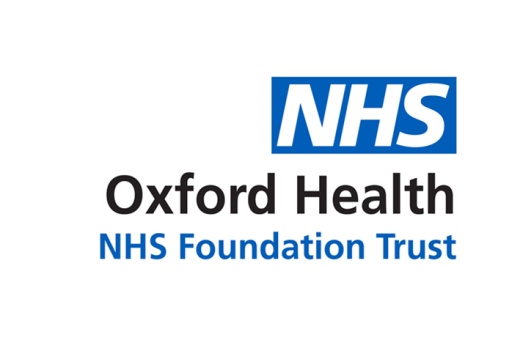 Council of Governors13th September 2017AGENDA A meeting of the Council of Governors will take place on Wednesday, 13th September 2017from 18:00 to 20:30at Spread Eagle Hotel, Cornmarket, Thame OX9 2BWThere will NO LONGER be a private pre-meeting of the Governors A light buffet will be available.If you are attending the meeting and have special dietary requirements please email Lauraj.Smith@oxfordhealth.nhs.uk to advise. Council of Governors13th September 2017AgendaCouncil of Governors - member attendance 2017No.ItemReportLed byApprox TimeIntroduction and WelcomeChair18:00Apologies for Absence and quoracy checkChair18:00External Audit ReportCG 24/17Laura Rogers, Deloitte 18:00Well Led Review SummaryCG 25/17Harriet Aldridge, PWC18:15STAFF, PATIENT EXPERIENCE AND TRANSFORMATIONAL CHANGE PRESENTATIONSSTAFF, PATIENT EXPERIENCE AND TRANSFORMATIONAL CHANGE PRESENTATIONSSTAFF, PATIENT EXPERIENCE AND TRANSFORMATIONAL CHANGE PRESENTATIONSSTAFF, PATIENT EXPERIENCE AND TRANSFORMATIONAL CHANGE PRESENTATIONSSTAFF, PATIENT EXPERIENCE AND TRANSFORMATIONAL CHANGE PRESENTATIONSPatient Experience PresentationOral PresentationPatient Experience and Involvement Manager18:30INTRODUCTORY ITEMSINTRODUCTORY ITEMSINTRODUCTORY ITEMSINTRODUCTORY ITEMSINTRODUCTORY ITEMSMinutes of Last Meeting on 07 June 2017 and Matters ArisingCG 26/17Chair18:45Declarations of InterestDeclarationChair18:20Register of InterestsCG 27/17ChairUpdate Report from Chair Oral UpdateChair18:25Update Report on Key Issues from Chief ExecutiveCG 28/17Chief Executive18:35QUALITY, PERFORMANCE AND GOVERNANCEQUALITY, PERFORMANCE AND GOVERNANCEQUALITY, PERFORMANCE AND GOVERNANCEQUALITY, PERFORMANCE AND GOVERNANCEQUALITY, PERFORMANCE AND GOVERNANCEUpdate on Care NotesCG 29/17Chief Information Officer19:15Update on Trust Financial Position / Finance ReportCG 30/17Director of Finance19:25Performance ReportCG 31/17Interim Director of Performance19:35Workforce Performance Report including recruitment and retention Oral UpdateDirector of HR 19:45External Audit ProcurementCG 32/17Director of FinanceParticipating Governors 19:55Annual Report and Accounts 2016-2017[Link]Director of FinanceDirector of Corporate Affairs & Company Secretary20:05Update Report from Council Sub-groups and Governor Forum:Nominations & RemunerationFinanceQuality & SafetyPatient Experience Working TogetherGovernor ForumCG 33/17Various (Led by Chairs)20:15FORWARDPLANNINGQuestions from the publicChair20:25Any other businessChair20:25Close of meetingChair20:30NameMarch 2017June 2017Sept 2017Nov 2017Adeel ArifAlan JonesAndy HarmanCaroline BirchChris MaceChris RobertsDave PughDavid MantDavina LoganGeoffrey ForsterGill RandallGillian EvansKaren HolmesKelly Bark Reinhard KowalskiMadeleine RadburnMartin DominguezMike AppleyardNeil OastlerSula WiltshireLouise WildenSoo YeoTerry BurridgeN/AGeoff BrahamN/AAllan JohnsonN/AAbdul OkoroN/ARichard MandunyaN/AAstrid SchloerscheidtN/AJayne Champion N/AN/ALawrie Stratford N/AN/AJudy YoungN/AN/AN/AMartha KingswoodN/AN/AN/AMark TattersallN/AN/AN/AMaureen GhirelliN/AN/AN/AAlistair FittN/AN/AN/A